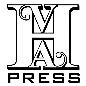 A Note from the Publisher of Life in Sing SingA case could be made that Henry Kirke White (AKA Number 1500) was a criminal, therefore it's not unreasonable to surmise he may have lied about the alleged "facts" in his book that we have used to trace his identity. But when one reads a book, especially a memoir, the author often reveals to the reader more about him or herself than perhaps they intend to. Throughout Life In Sing Sing, Henry Kirke White upholds an honorable and thoughtful perspective. He comes across as a proud and moral man. In addition, there is no doubt that one of the intentions of the book is to make civilians better aware of the plight of the average prisoner. There is no question about his commitment to showing that most prisoners deserve better treatment. Since he's delivering such a message from the heart, it's hard to fathom that he would mislead us about these important details about himself. All I can add is read the book and decide for yourself.Gavin CaruthersHVA Press